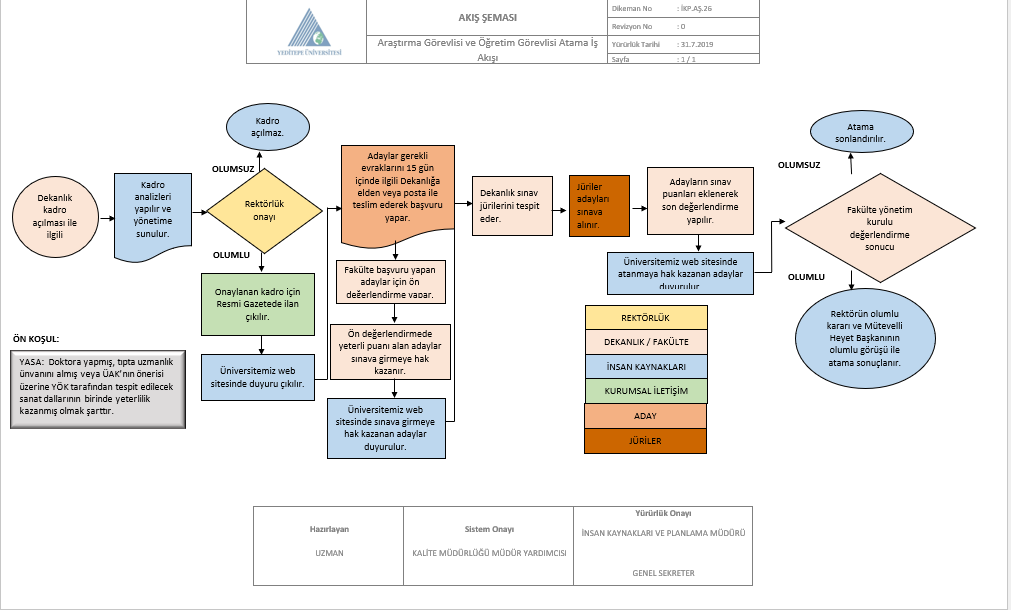 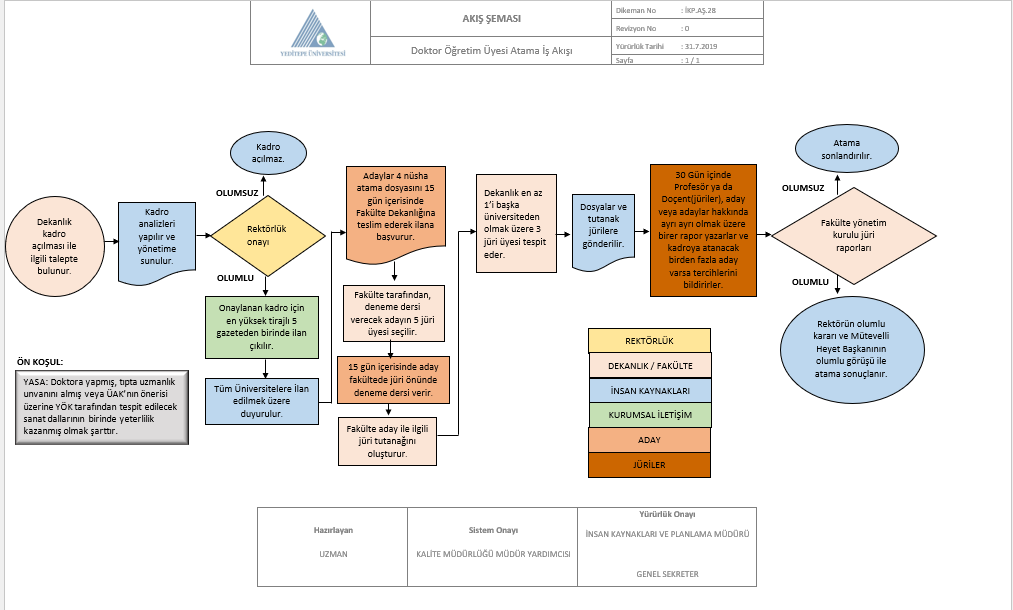 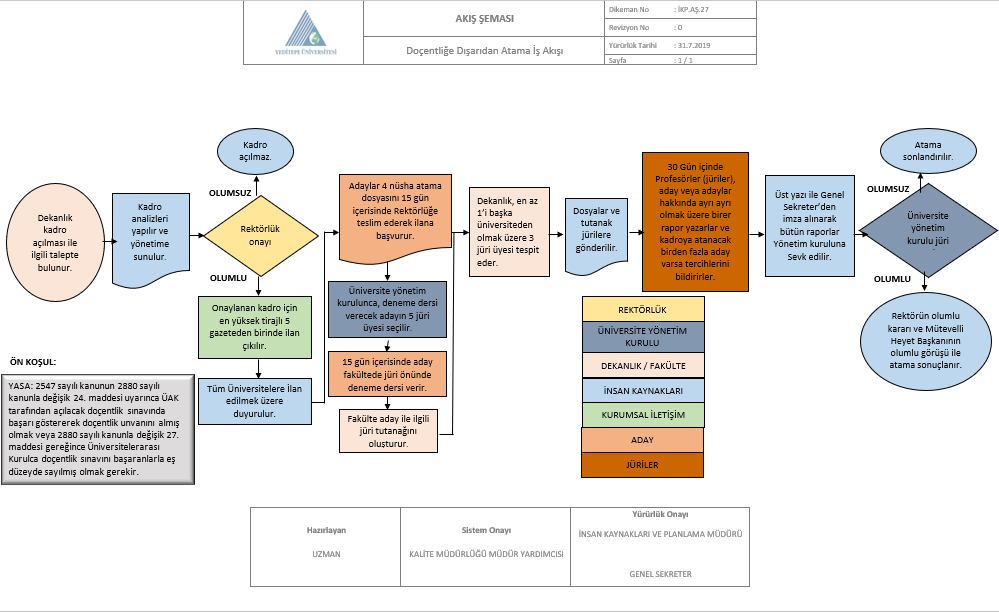 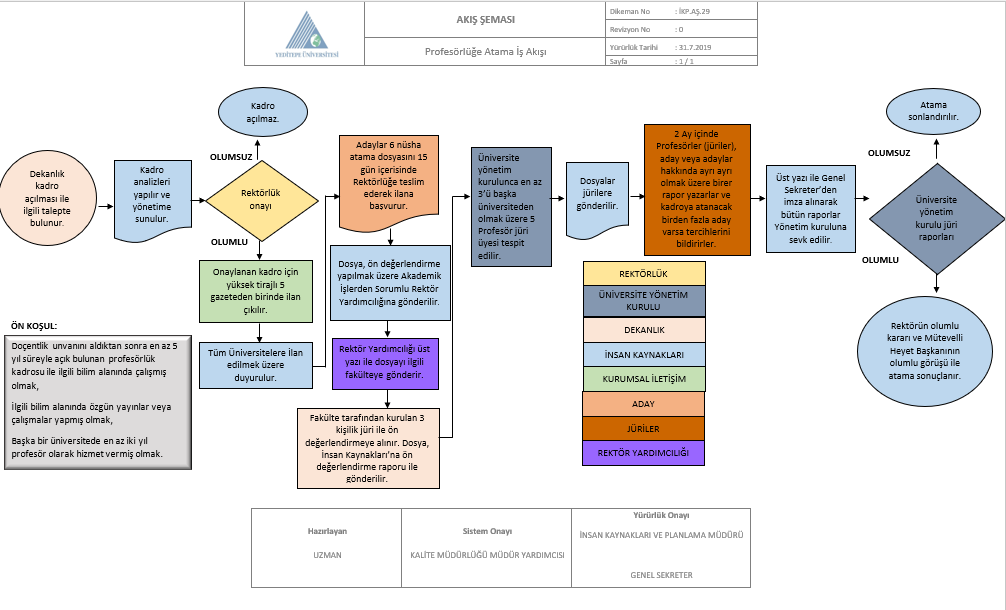 Workflow StepsResponsibleThe need for academic staff is determined by the Department Head and presented to the Dean of the Faculty of Health Sciences.head of departmentAfter the request for the determined academic staff is approved by the Dean of the Faculty of Health Sciences with a cover letter, it is reported to the Yeditepe University Rectorate.Dean of Faculty of Health SciencesIf the staff requirement is examined and approved by the Yeditepe University Rectorate, it is directed to Yeditepe University Human Resources.Yeditepe University RectorateThe process is managed by Yeditepe University Human Resources and Planning Directorate and the Dean of the Faculty of Health Sciences in accordance with the Work Flow Chart.İKP.AŞ.26 Research Assistant and Lecturer Appointment Workflow ChartİKP.AS.28 Doctor Lecturer Appointment Workflow ChartİKP.AS.27 External Assignment to Associate Professor Work Flow ChartİKP.AS.29 Professorship Appointment Workflow ChartHuman Resources and Planning DepartmentDean of Faculty of Health Sciences